REQUERIMIENTOS:En esta sección deberá indicar el o los programas a utilizar durante todas las prácticas programadas en el término académico.También deberá contener el requisito que debe tener el alumnado para poder recibir ésta materia.Se puede incluir imágenes.PRÁCTICA No. 1Nombre General de la práctica a realizar en el día.OBJETIVOS:Objetivo de la práctica del día.INSTRUCCIONES:Detallar las instrucciones previas a las actividades a realizar en la práctica.ACTIVIDADES POR DESARROLLAR:Detallar todas las actividades a realizar en la prácticaRESULTADOS:Indicar que resultados voy a tener una vez realizada la práctica.Nota. El número total de prácticas deberá ser igual a las sesiones realizadas en el laboratorio.PRÁCTICA No.2Nombre General de la práctica a realizar en el día.OBJETIVOS:Objetivo de la práctica del día.INSTRUCCIONES:Detallar las instrucciones previas a las actividades a realizar en la práctica.ACTIVIDADES POR DESARROLLAR:Detallar todas las actividades a realizar en la prácticaRESULTADOS:Indicar que resultados voy a tener una vez realizada la práctica.Nota. El número total de prácticas deberá ser igual a las sesiones realizadas en el laboratorio.CONCLUSIONES GENERALESLas prácticas han permitido que los estudiantes puedan aplicar los conocimientos teóricos adquiridos durante el curso en las diferentes actividades en las que se describía la estrategia a seguir y los ajustes necesarios para lograr una ventaja competitiva en la industria.El uso del simulador permitió a los estudiantes integrar los conocimientos adquiridos en este curso y cursos que han tomado a lo largo de sus carreras y aplicarlos al momento de ejecutar la estrategia deseada para que su empresa sea competitiva en el simulador.RECOMENDACIONESSe debe incentivar más a los estudiantes para que dediquen más tiempo al simulador, para poder comprender en profundidad el efecto que cada cambio en las distintas pantallas genera.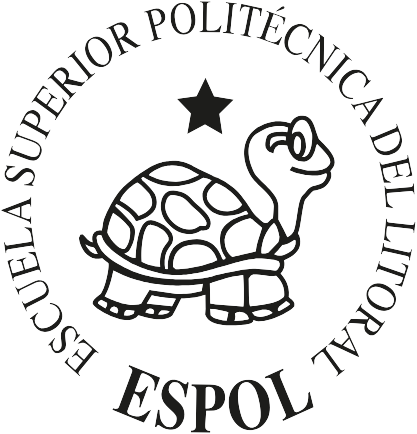 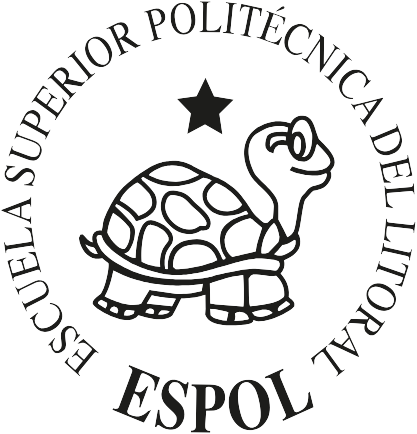 